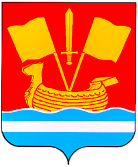 АДМИНИСТРАЦИЯ КИРОВСКОГО МУНИЦИПАЛЬНОГО РАЙОНА ЛЕНИНГРАДСКОЙ ОБЛАСТИП О С Т А Н О В Л Е Н И Еот 05 сентября 2016 года № 2013О внесении изменений в муниципальную программу «Развитие и совершенствование гражданской обороны и мероприятий по обеспечению безопасности и жизнедеятельности населения на территории Кировского муниципального района Ленинградской области», утвержденную постановлением администрации Кировского муниципального района Ленинградской области от 17.11.2014 г. №4706 	С целью оптимизации расходов в рамках муниципальной программы «Развитие и совершенствование гражданской обороны и мероприятий по обеспечению безопасности и жизнедеятельности населения на территории Кировского муниципального района Ленинградской области» (далее – муниципальная программа), утвержденной постановлением администрации Кировского муниципального района Ленинградской области от 17.11.2014г. №4706 «Об утверждении муниципальной программы «Развитие и совершенствование гражданской обороны и мероприятий по обеспечению безопасности и жизнедеятельности населения на территории Кировского муниципального района Ленинградской области»:1. Внести в муниципальную программу следующие изменения:	1.1. Раздел «Паспорт муниципальной программы «Развитие и совершенствование гражданской обороны и мероприятий по обеспечению безопасности и жизнедеятельности населения на территории Кировского муниципального района Ленинградской области» изложить в редакции согласно приложению №1.	 1.2. Раздел «Планируемые результаты реализации программы «Развитие и совершенствование гражданской обороны и мероприятий по обеспечению безопасности и жизнедеятельности населения на территории Кировского муниципального района Ленинградской области» изложить в редакции согласно приложению №2.1.3. Раздел «Обоснование финансовых ресурсов необходимых для реализации мероприятий муниципальной программы «Развитие и совершенствование гражданской обороны и мероприятий по обеспечению безопасности и жизнедеятельности населения на территории Кировского муниципального района Ленинградской области» изложить в редакции согласно приложению №3.1.4. Раздел «Перечень мероприятий муниципальной программы «Развитие и совершенствование гражданской обороны и мероприятий по обеспечению безопасности и жизнедеятельности населения на территории Кировского муниципального района Ленинградской области» изложить в редакции согласно приложению №4.2. Настоящее постановление вступает в силу с момента опубликования.Первый заместительглавы администрации                                                                       А.П. Витько                                                                                                                                                                       Приложение №1                                                                                                                                                         к постановлению администрации                                                                                                                                                       Кировского муниципального района                                                                                                                                                                 Ленинградской области                                                                                                                                                          от 05 сентября 2016 г. № 2013ПАСПОРТ МУНИЦИПАЛЬНОЙ ПРОГРАММЫ«Развитие и совершенствование гражданской обороны и мероприятий по обеспечению безопасности и жизнедеятельности населения на территории Кировского муниципального района Ленинградской области»                                                                                                                                                                         Приложение № 2                                                                                                                                                         к постановлению администрации                                                                                                                                                       Кировского муниципального района                                                                                                                                                                 Ленинградской области                                                                                                                                                          от 05 сентября 2016 г. № 2013ПЛАНИРУЕМЫЕМЫЕ РЕЗУЛЬТАТЫ РЕАЛИЗАЦИИ ПРОГРАММЫ«Развитие и совершенствование гражданской обороны и мероприятий по обеспечению безопасности и жизнедеятельности населения на территории Кировского муниципального района Ленинградской области»                                                                                                                                                                        Приложение № 3                                                                                                                                                         к постановлению администрации                                                                                                                                                       Кировского муниципального района                                                                                                                                                                 Ленинградской области                                                                                                                                                          от 05 сентября  2016 г. № 2013ОБОСНОВАНИЕ ФИНАНСОВЫХ РЕСУРСОВ,необходимых для реализации мероприятий муниципальной программы «Развитие и совершенствование гражданской обороны и мероприятий по обеспечению безопасности и жизнедеятельности населения на территории Кировского муниципального районаЛенинградской области»                                                                                                                                                           Приложение № 4                                                                                                                                             к постановлению администрации                                                                                                                                         Кировского муниципального района                                                                                                                                                   Ленинградской области                                                                                                                                              от 05 сентября 2016 г. № 2013ПЕРЕЧЕНЬмероприятий муниципальной программы «Развитие и совершенствование гражданской обороны и мероприятий по обеспечению безопасности и жизнедеятельности населения на территории Кировского муниципального района Ленинградской области»Наименование муниципальной программы Развитие и совершенствование гражданской обороны и мероприятий по обеспечению безопасности и жизнедеятельности населения на территории Кировского муниципального района Ленинградской области Развитие и совершенствование гражданской обороны и мероприятий по обеспечению безопасности и жизнедеятельности населения на территории Кировского муниципального района Ленинградской области Развитие и совершенствование гражданской обороны и мероприятий по обеспечению безопасности и жизнедеятельности населения на территории Кировского муниципального района Ленинградской области Развитие и совершенствование гражданской обороны и мероприятий по обеспечению безопасности и жизнедеятельности населения на территории Кировского муниципального района Ленинградской области Развитие и совершенствование гражданской обороны и мероприятий по обеспечению безопасности и жизнедеятельности населения на территории Кировского муниципального района Ленинградской области Цели муниципальной программыСовершенствование и обеспечение жизнедеятельности населения в чрезвычайных ситуациях мирного и военного времени на территории Кировского муниципального района Ленинградской областиСовершенствование и обеспечение жизнедеятельности населения в чрезвычайных ситуациях мирного и военного времени на территории Кировского муниципального района Ленинградской областиСовершенствование и обеспечение жизнедеятельности населения в чрезвычайных ситуациях мирного и военного времени на территории Кировского муниципального района Ленинградской областиСовершенствование и обеспечение жизнедеятельности населения в чрезвычайных ситуациях мирного и военного времени на территории Кировского муниципального района Ленинградской областиСовершенствование и обеспечение жизнедеятельности населения в чрезвычайных ситуациях мирного и военного времени на территории Кировского муниципального района Ленинградской областиЗадачи муниципальной программыСовершенствование уровня материально-технического обеспечения мероприятий в области гражданской обороны, защиты населения и территорий от чрезвычайных ситуаций мирного и военного времени. Обеспечение средствами индивидуальной защиты работников администрации и муниципальных предприятий и организаций, созданных администрацией.  Создание резервов для снижения рисков и смягчения последствий чрезвычайных ситуаций мирного и военного времени и организация их хранения.Реализация системы мер по подготовке руководящего состава, специалистов и населения к действиям в чрезвычайных ситуациях мирного и военного времени.Создание  и внедрение на территории Кировского муниципального района Ленинградской области аппаратно - программного комплекса «Безопасный город» Совершенствование уровня материально-технического обеспечения мероприятий в области гражданской обороны, защиты населения и территорий от чрезвычайных ситуаций мирного и военного времени. Обеспечение средствами индивидуальной защиты работников администрации и муниципальных предприятий и организаций, созданных администрацией.  Создание резервов для снижения рисков и смягчения последствий чрезвычайных ситуаций мирного и военного времени и организация их хранения.Реализация системы мер по подготовке руководящего состава, специалистов и населения к действиям в чрезвычайных ситуациях мирного и военного времени.Создание  и внедрение на территории Кировского муниципального района Ленинградской области аппаратно - программного комплекса «Безопасный город» Совершенствование уровня материально-технического обеспечения мероприятий в области гражданской обороны, защиты населения и территорий от чрезвычайных ситуаций мирного и военного времени. Обеспечение средствами индивидуальной защиты работников администрации и муниципальных предприятий и организаций, созданных администрацией.  Создание резервов для снижения рисков и смягчения последствий чрезвычайных ситуаций мирного и военного времени и организация их хранения.Реализация системы мер по подготовке руководящего состава, специалистов и населения к действиям в чрезвычайных ситуациях мирного и военного времени.Создание  и внедрение на территории Кировского муниципального района Ленинградской области аппаратно - программного комплекса «Безопасный город» Совершенствование уровня материально-технического обеспечения мероприятий в области гражданской обороны, защиты населения и территорий от чрезвычайных ситуаций мирного и военного времени. Обеспечение средствами индивидуальной защиты работников администрации и муниципальных предприятий и организаций, созданных администрацией.  Создание резервов для снижения рисков и смягчения последствий чрезвычайных ситуаций мирного и военного времени и организация их хранения.Реализация системы мер по подготовке руководящего состава, специалистов и населения к действиям в чрезвычайных ситуациях мирного и военного времени.Создание  и внедрение на территории Кировского муниципального района Ленинградской области аппаратно - программного комплекса «Безопасный город» Совершенствование уровня материально-технического обеспечения мероприятий в области гражданской обороны, защиты населения и территорий от чрезвычайных ситуаций мирного и военного времени. Обеспечение средствами индивидуальной защиты работников администрации и муниципальных предприятий и организаций, созданных администрацией.  Создание резервов для снижения рисков и смягчения последствий чрезвычайных ситуаций мирного и военного времени и организация их хранения.Реализация системы мер по подготовке руководящего состава, специалистов и населения к действиям в чрезвычайных ситуациях мирного и военного времени.Создание  и внедрение на территории Кировского муниципального района Ленинградской области аппаратно - программного комплекса «Безопасный город» Исполнитель муниципальной программыАдминистрация Кировского муниципального района Ленинградской областиАдминистрация Кировского муниципального района Ленинградской областиАдминистрация Кировского муниципального района Ленинградской областиАдминистрация Кировского муниципального района Ленинградской областиАдминистрация Кировского муниципального района Ленинградской областиСоисполнитель муниципальной программы1. Отдел по делам ГО и ЧС администрации Кировского муниципального района Ленинградской области.2. МКУ Управление хозяйственного обеспечения  и транспорта3.МУП «Управление предприятий и служб жилищно-коммунального хозяйства и объектов жизнеобеспечения»1. Отдел по делам ГО и ЧС администрации Кировского муниципального района Ленинградской области.2. МКУ Управление хозяйственного обеспечения  и транспорта3.МУП «Управление предприятий и служб жилищно-коммунального хозяйства и объектов жизнеобеспечения»1. Отдел по делам ГО и ЧС администрации Кировского муниципального района Ленинградской области.2. МКУ Управление хозяйственного обеспечения  и транспорта3.МУП «Управление предприятий и служб жилищно-коммунального хозяйства и объектов жизнеобеспечения»1. Отдел по делам ГО и ЧС администрации Кировского муниципального района Ленинградской области.2. МКУ Управление хозяйственного обеспечения  и транспорта3.МУП «Управление предприятий и служб жилищно-коммунального хозяйства и объектов жизнеобеспечения»1. Отдел по делам ГО и ЧС администрации Кировского муниципального района Ленинградской области.2. МКУ Управление хозяйственного обеспечения  и транспорта3.МУП «Управление предприятий и служб жилищно-коммунального хозяйства и объектов жизнеобеспечения»Сроки реализации муниципальной программы2015 – 2018 годы2015 – 2018 годы2015 – 2018 годы2015 – 2018 годы2015 – 2018 годыПеречень подпрограммРазработка подпрограмм не планируется.Разработка подпрограмм не планируется.Разработка подпрограмм не планируется.Разработка подпрограмм не планируется.Разработка подпрограмм не планируется.Источники финансирования муниципальной программы, в том числе по годам:Расходы (рублей)Расходы (рублей)Расходы (рублей)Расходы (рублей)Расходы (рублей)Источники финансирования муниципальной программы, в том числе по годам:Всего2015г.2016г.2017г.2018г.средства бюджета района, поселения:7772049,122229629,1299998015751002967340в т.ч. средства межбюджетных трансфертов поселений3719520929880929880929880929880- средства областного бюджета00000- средства федерального бюджета00000- внебюджетные средства00000Планируемые результаты реализации муниципальной программыРеализация муниципальной программы в 2015– 2018 годах позволит:- повысить уровень безопасности и жизнедеятельности населения в чрезвычайных ситуациях мирного и военного времени, обеспечить соответствующий уровень оперативного реагирования органов управления сил и средств по защите населения и территорий от чрезвычайных ситуаций мирного и военного времени.- повысить готовность органов управления, сил и средств Кировского районного территориального звена Ленинградской областной подсистемы РСЧС и оперативности их реагирования на угрозы возникновения чрезвычайных ситуаций и ликвидации их последствий;- повысить уровень подготовки населения и специалистов к действиям в чрезвычайных ситуациях мирного и военного времени; - оснастить необходимым имуществом оперативную группу комиссии по предупреждению и ликвидации чрезвычайных ситуаций и обеспечению пожарной безопасности муниципального района и штаб гражданской обороны;- обеспечить работников администрации Кировского муниципального района Ленинградской области и её структурных подразделений  средствами защиты органов дыхания, медицинской защиты;-создать резервы материальных и иных видов ресурсов для целей гражданской обороны и ликвидации чрезвычайных ситуаций;-обеспечить выполнение АС и ДНР на территории муниципального района при возникновении чрезвычайных ситуаций;-обеспечить мониторинг безопасности и чрезвычайных ситуаций на территории Кировского муниципального района Ленинградской области.Реализация муниципальной программы в 2015– 2018 годах позволит:- повысить уровень безопасности и жизнедеятельности населения в чрезвычайных ситуациях мирного и военного времени, обеспечить соответствующий уровень оперативного реагирования органов управления сил и средств по защите населения и территорий от чрезвычайных ситуаций мирного и военного времени.- повысить готовность органов управления, сил и средств Кировского районного территориального звена Ленинградской областной подсистемы РСЧС и оперативности их реагирования на угрозы возникновения чрезвычайных ситуаций и ликвидации их последствий;- повысить уровень подготовки населения и специалистов к действиям в чрезвычайных ситуациях мирного и военного времени; - оснастить необходимым имуществом оперативную группу комиссии по предупреждению и ликвидации чрезвычайных ситуаций и обеспечению пожарной безопасности муниципального района и штаб гражданской обороны;- обеспечить работников администрации Кировского муниципального района Ленинградской области и её структурных подразделений  средствами защиты органов дыхания, медицинской защиты;-создать резервы материальных и иных видов ресурсов для целей гражданской обороны и ликвидации чрезвычайных ситуаций;-обеспечить выполнение АС и ДНР на территории муниципального района при возникновении чрезвычайных ситуаций;-обеспечить мониторинг безопасности и чрезвычайных ситуаций на территории Кировского муниципального района Ленинградской области.Реализация муниципальной программы в 2015– 2018 годах позволит:- повысить уровень безопасности и жизнедеятельности населения в чрезвычайных ситуациях мирного и военного времени, обеспечить соответствующий уровень оперативного реагирования органов управления сил и средств по защите населения и территорий от чрезвычайных ситуаций мирного и военного времени.- повысить готовность органов управления, сил и средств Кировского районного территориального звена Ленинградской областной подсистемы РСЧС и оперативности их реагирования на угрозы возникновения чрезвычайных ситуаций и ликвидации их последствий;- повысить уровень подготовки населения и специалистов к действиям в чрезвычайных ситуациях мирного и военного времени; - оснастить необходимым имуществом оперативную группу комиссии по предупреждению и ликвидации чрезвычайных ситуаций и обеспечению пожарной безопасности муниципального района и штаб гражданской обороны;- обеспечить работников администрации Кировского муниципального района Ленинградской области и её структурных подразделений  средствами защиты органов дыхания, медицинской защиты;-создать резервы материальных и иных видов ресурсов для целей гражданской обороны и ликвидации чрезвычайных ситуаций;-обеспечить выполнение АС и ДНР на территории муниципального района при возникновении чрезвычайных ситуаций;-обеспечить мониторинг безопасности и чрезвычайных ситуаций на территории Кировского муниципального района Ленинградской области.Реализация муниципальной программы в 2015– 2018 годах позволит:- повысить уровень безопасности и жизнедеятельности населения в чрезвычайных ситуациях мирного и военного времени, обеспечить соответствующий уровень оперативного реагирования органов управления сил и средств по защите населения и территорий от чрезвычайных ситуаций мирного и военного времени.- повысить готовность органов управления, сил и средств Кировского районного территориального звена Ленинградской областной подсистемы РСЧС и оперативности их реагирования на угрозы возникновения чрезвычайных ситуаций и ликвидации их последствий;- повысить уровень подготовки населения и специалистов к действиям в чрезвычайных ситуациях мирного и военного времени; - оснастить необходимым имуществом оперативную группу комиссии по предупреждению и ликвидации чрезвычайных ситуаций и обеспечению пожарной безопасности муниципального района и штаб гражданской обороны;- обеспечить работников администрации Кировского муниципального района Ленинградской области и её структурных подразделений  средствами защиты органов дыхания, медицинской защиты;-создать резервы материальных и иных видов ресурсов для целей гражданской обороны и ликвидации чрезвычайных ситуаций;-обеспечить выполнение АС и ДНР на территории муниципального района при возникновении чрезвычайных ситуаций;-обеспечить мониторинг безопасности и чрезвычайных ситуаций на территории Кировского муниципального района Ленинградской области.Реализация муниципальной программы в 2015– 2018 годах позволит:- повысить уровень безопасности и жизнедеятельности населения в чрезвычайных ситуациях мирного и военного времени, обеспечить соответствующий уровень оперативного реагирования органов управления сил и средств по защите населения и территорий от чрезвычайных ситуаций мирного и военного времени.- повысить готовность органов управления, сил и средств Кировского районного территориального звена Ленинградской областной подсистемы РСЧС и оперативности их реагирования на угрозы возникновения чрезвычайных ситуаций и ликвидации их последствий;- повысить уровень подготовки населения и специалистов к действиям в чрезвычайных ситуациях мирного и военного времени; - оснастить необходимым имуществом оперативную группу комиссии по предупреждению и ликвидации чрезвычайных ситуаций и обеспечению пожарной безопасности муниципального района и штаб гражданской обороны;- обеспечить работников администрации Кировского муниципального района Ленинградской области и её структурных подразделений  средствами защиты органов дыхания, медицинской защиты;-создать резервы материальных и иных видов ресурсов для целей гражданской обороны и ликвидации чрезвычайных ситуаций;-обеспечить выполнение АС и ДНР на территории муниципального района при возникновении чрезвычайных ситуаций;-обеспечить мониторинг безопасности и чрезвычайных ситуаций на территории Кировского муниципального района Ленинградской области.Nп/пЗадачи,направленные на достижение целиПланируемый объемфинансирования нарешение данной задачи (руб.)Планируемый объемфинансирования нарешение данной задачи (руб.)Количественныеи/ или качественныецелевые показатели,характеризующиедостижение целей ирешение задачЕди-ницаизмере-нияОценкабазовогозначенияпоказателя(на началореализацииподпрог-раммы)Планируемое значение показателя по годам реализацииПланируемое значение показателя по годам реализацииПланируемое значение показателя по годам реализацииПланируемое значение показателя по годам реализацииNп/пЗадачи,направленные на достижение целиБюджетрайона,поселенияДругиеисточникиКоличественныеи/ или качественныецелевые показатели,характеризующиедостижение целей ирешение задачЕди-ницаизмере-нияОценкабазовогозначенияпоказателя(на началореализацииподпрог-раммы)2015г.2016г.2017г.2018г.12345678910111.Задача 1Реализация системы мер по подготовке руководя-щего состава, специа-листов и населения к действиям в чрезвычай-ных ситуациях мирного и военного времени.366695Показатель 1328/Подготовка руководя-щего состав ГО и РСЧСЧел.руб.4875715806500050936201501323601.Задача 1Реализация системы мер по подготовке руководя-щего состава, специа-листов и населения к действиям в чрезвычай-ных ситуациях мирного и военного времени.20000Показатель 210000/Разработка, изготов-ление, распространение памяток и брошюр по действиям населения в чрезвычайных ситуацияхШт.руб.10000200002.Задача 2Организация и проведе-ние мероприятий по оснащению граждан-ской обороны необходи-мым имуществом для осуществления деятель-ности в условиях чрез-вычайных ситуаций мирного и военного времени, обеспечение средствами индивиду-альной защиты работни-ков администрации и муниципальных предприятий и организаций, созданных администрацией.1023934,12Показатель 11/Создание склада имуще-ства гражданской обороны в подвальном помещении здания администрации. Проведение комплекса работ по созданию склада. Ремонт подвального помещения в здании администрации под складЕд.руб.11023934,122.Задача 2Организация и проведе-ние мероприятий по оснащению граждан-ской обороны необходи-мым имуществом для осуществления деятель-ности в условиях чрез-вычайных ситуаций мирного и военного времени, обеспечение средствами индивиду-альной защиты работни-ков администрации и муниципальных предприятий и организаций, созданных администрацией.500000Показатель 21/ Приобретение автомоби-ля повышенной проходи-мости для оборудования подвижного пункта управления КЧС и ПБ МОЕд.руб.15000002.Задача 2Организация и проведе-ние мероприятий по оснащению граждан-ской обороны необходи-мым имуществом для осуществления деятель-ности в условиях чрез-вычайных ситуаций мирного и военного времени, обеспечение средствами индивиду-альной защиты работни-ков администрации и муниципальных предприятий и организаций, созданных администрацией.100000Показатель 31/Установка на автомобиль (передвижной пункт управления КЧС и ПБ) технических средств громкоговорящей связиКомп.руб.11000003.Задача 3Совершенствование системы оповещения руководящего состава ГО, РСЧС и населения, создание системы мониторинга чрезвычайных ситуаций20400Показатель 10/Оплата услуг мобильной связи отдела по делам ГО и ЧС0Руб.051000510005100051003.Задача 3Совершенствование системы оповещения руководящего состава ГО, РСЧС и населения, создание системы мониторинга чрезвычайных ситуаций800000Показатель 21/Разработка проекта ком-плекса программно-техни-ческих средств структури-рованной системы мони-торинга и управления инженерными системам зданий и сооружений (далее – СМИС) в пункте управления ЕДДС МО Кировский район Ленинградской области.Ед.руб.18000003.Задача 3Совершенствование системы оповещения руководящего состава ГО, РСЧС и населения, создание системы мониторинга чрезвычайных ситуаций500000Показатель 31/Приобретение и монтаж в ЕДДС МО Кировский район Ленинградской области технических средств СМИСКомп.руб.1500000526500Показатель 4Проведение мероприятий по созданию аппаратно – программного комплекса «Безопасный город» на территории муниципального района5265004.Задача 4Создание резервов мате-риальных ресурсов для нужд гражданской обо-роны, предупреждения и ликвидации чрезвычай-ных ситуаций мирного и военного времени и организация их хранения.4.Задача 4Создание резервов мате-риальных ресурсов для нужд гражданской обо-роны, предупреждения и ликвидации чрезвычай-ных ситуаций мирного и военного времени и организация их хранения.4.Задача 4Создание резервов мате-риальных ресурсов для нужд гражданской обо-роны, предупреждения и ликвидации чрезвычай-ных ситуаций мирного и военного времени и организация их хранения.Показатель 1Приобретение средств защиты и приборы радиа-ционной, химической, бактериологической раз-ведки и дозиметрического контроля для целей граж-данской обороны и укомплектования нештат-ных аварийно-спасатель-ных формирований муни-ципальных учреждений:4.Задача 4Создание резервов мате-риальных ресурсов для нужд гражданской обо-роны, предупреждения и ликвидации чрезвычай-ных ситуаций мирного и военного времени и организация их хранения.19500039/Защитный костюм Л-139 комп. х 5000руб. = 195000 руб.Шт.руб.391950005.Задача 5Участие в предупрежде-нии и ликвидации чрезвычайных ситуаций на территории муници-пального района3719520Показатель 10/Оплата услуг по муници-пальному контракту про-фессиональному АСФ за обслуживание территории муниципального района в виде АС и ДНР при воз-никновении чрезвычайных ситуаций0руб.0929880092988009298800929880Наименование мероприятия программы(подпрограммы)ИсточникфинансированияРасчет необходимыхфинансовых ресурсовна реализациюмероприятияОбщийобъем финансовыхресурсов, необходимыхдля реализациимероприятия,в том числе по годамЭксплуатационныерасходы,возникающиев результатереализациимероприятия12345Программа «Развитие и совершенствование гражданской  обороны и мероприятий по обеспечению безопасности и жизнедеятельности населения на территории Кировского муниципального района Ленинградской области»:Мероприятия программы:1. Подготовка руководящего состава, специалистов и населения к действиям в чрезвычайных ситуациях мирного и военного времени администраций муниципальных образований и муниципальных учреждений.  Основание: Постановления правительства РФ от 02.11.2000г. №841 «Об утверждении положения об организации обучения населения в области гражданской обороны» и от 04.09.2003г. №547 «О подготовке населения в области защиты от чрезвычайных ситуаций природного и техногенного характераБюджет  Кировского муниципальногорайона Ленинградской областиРасчет финансовых ресурсов произведен в соответствии с  Административным регламентом по оказанию государственной услуги по обучению способам защиты и действиям в области гражданской обороны, защиты населения и территорий  от чрезвычайных ситуаций ГАОУ ДПО«УМЦ по ГО ЧС и ПБ Ленинградской области» утвержденным приказом Комитета правопорядка и безопасности Ленинградской области от 14.11.2011 года №262015 г. – 75715 руб.2016 г. – 65000 руб.2017 г. – 93620 руб.2018 г. – 132360 руб.Итого по п.1:382205 руб.2. Разработка, изготовление, распространение  памяток и брошюр по действиям населения в чрезвычайных ситуацияхОснование: Постановления правительства РФ от 02.11.2000г. №841 «Об утверждении положения об организации обучения населения в области гражданской обороны» и от 04.09.2003г. №547 «О подготовке населения в области защиты от чрезвычайных ситуаций природного и техногенного характераБюджет  Кировского муниципального района Ленинградской областиРасчет финансовых ресурсов произведен по минимальной цене, за оказание типографских услуг установленной в ходе опроса организаций.2017 г. – 20000 руб.Итого по п. 2:20000 руб.3. Создание склада имущества гражданской обороны в подвальном помещении здания администрации, проведение ремонтно-строительных работ. Проведение мероприятий по созданию склада. Ремонт подвального помещения в здании администрации под склад.Основание: Приказ МЧС России от 27.05.2003 года №285 «Об утверждении и введении в действие правил использования и содержания средств индивидуальной защиты, приборов радиационной, химической разведки». Зарегистрирован в Минюсте РФ 28.07.2003 г. №4934Бюджет  Кировского муниципального района Ленинградской областиРасчет финансовых ресурсов произведен на основании сметы расходов на проведение ремонтных работ2015 г. –  1023934,12 руб.Итого по п.3:1023934,12 руб.4. Создание и оборудование подвижного пункта управления КЧС и ПБ МО на базе автомобиля повышенной проходимости.Основание: п. 12 Положения о единой государственной системе предупреждения и ликвидации чрезвычайных ситуаций. Утверждено постановлением Правительства Российской федерации от 30.12.2003 года №794»О единой государственной системе предупреждения и ликвидации чрезвычайных ситуаций»Бюджет  Кировского муниципального района Ленинградской области Приобретение автомобиля  повышенной проходимости  -«-Расчет финансовых ресурсов произведен по минимальной торговой цене на данный вид товара, установленной в ходе опроса торговых  организаций.2018 г. – 500000 руб.Установка на автомобиль (передвижной пункт управления КЧС и ПБ) технических средств громкоговорящей связи-«--«-2018 г. – 100000 руб.Итого по п.4:600000 руб.5. Оплата услуг мобильной связи  отдела по делам ГО и ЧСБюджет Кировского муниципального района Ленинградской области Расчет финансовых средств, произведен на основании требований, установленных в администрации МО Кировский район Ленинградской области2015 г. – 5100 руб.2016 г. – 5100 руб.2017 г. – 5100 руб.2018 г. – 5100 руб.Итого по п.520400 руб.6. Создание  структурированной системы мониторинга и управления инженерными системам зданий и сооружений (далее – СМИС) в пункте управления ЕДДС МО Кировский район Ленинградской области: Основание: п.5.10. ГОСТ Р  22.1.12-2005Бюджет  Кировского муниципального района Ленинградской области Расчет финансовых ресурсов произведен по минимальной  цене на данный вид услуг, установленной в ходе опроса проектных  организаций..- Разработка проекта комплекса программно-технических средств СМИС.2018 г. – 800000 руб.- Приобретение и монтаж в пункте управления ЕДДС МО Кировский район Ленинградской области технических средств СМИС-«--«-2018 г. – 500000 руб.Итого по п.6:1300000 руб.7. Проведение мероприятий по созданию аппаратно – программного комплекса «Безопасный город» на территории муниципального района.Основание: Распоряжение Правительства Российской Федерации от 03.12.2014г. №2446-рБюджет  Кировского муниципального района Ленинградской области Расчет финансовых ресурсов произведен по минимальной торговой цене на данный вид товара, установленной в ходе опроса торговых  организаций.2017г. – 526500 руб.Итого по п. 72017г - 526500 руб.8. Создание резервов гражданской обороны. Приобретение и закладка в резерв средств защиты и приборов  радиационной, химической,бактериологической разведки и дозиметрического контроля для  укомплектования нештатных аварийно-спасательных формирований муниципальных учреждений.Основание: Постановление администрации МО Кировский район Ленинградской области от 12.09.2012 г. №3216 «ОБ утверждении Положения о порядке определения номенклатуры и объемов, создаваемых в целях гражданской обороны запасов материально-технических, продовольственных, медицинских и иных средств, накапливаемых администрацией МО Кировский район Ленинградской области, организации их хранения, контроля качества запасов и утилизации»:Бюджет  Кировского муниципального района Ленинградской области Расчет финансовых ресурсов произведен по минимальной торговой цене на данный вид специальных товаров, установленной в ходе опроса  организаций.Защитный костюм Л-1 39 комп. х 5000руб. = 195000 руб.-«--«-2015 г. – 195000 руб.Итого по п.82015г. – 195000 руб.9. Оплата услуг по муниципальному контракту профессиональному АСФ за обслуживание территории муниципального района в виде АС и ДНР  при возникновении  чрезвычайных ситуацийОснование: Федеральный закон от 06.10.2003г. №131-ФЗ «Об общих принципах местного самоуправления в Российской Федерации»Средства межбюджетных трансфертов поселенийРасчет финансовых ресурсов произведен исходя из численности населения поселений и муниципального района2015г. – 929880 руб.2016г. – 929880 руб.2017г. – 929880 руб.2018г. – 929880 руб.Итого по п.9:3719520 руб.Nп/пМероприятияпо реализациипрограммы(подпрограммы)ИсточникифинансированияСрокисполнениямероприятияОбъемфинансиро-ваниямероприятияв текущемфинансовом году(руб.)Всего(руб.)Объем финансирования по годам (тыс. руб.)Объем финансирования по годам (тыс. руб.)Объем финансирования по годам (тыс. руб.)Объем финансирования по годам (тыс. руб.)Ответственныйза выполнениемероприятияпрограммы(подпрограммы)Планируемыерезультатывыполнениямероприятийпрограммы(подпрограммы)Nп/пМероприятияпо реализациипрограммы(подпрограммы)ИсточникифинансированияСрокисполнениямероприятияОбъемфинансиро-ваниямероприятияв текущемфинансовом году(руб.)Всего(руб.)2015 г.2016 г.2017г.2018г.Ответственныйза выполнениемероприятияпрограммы(подпрограммы)Планируемыерезультатывыполнениямероприятийпрограммы(подпрограммы)1234567891011121.Основные мероприятия: Итого2015-2018г.7772049,122229629,12999980157510029673401.Основные мероприятия: Средствабюджета района,поселения:2015-2018г.7772049,122229629,1299998015751002967340Отдел по делам ГО и ЧС администрации МО Кировский район Ленинградской областиВыполнить мероприятия подпрограммы на 100%1.Основные мероприятия: В т.ч. средства межбюджетных трансфертов поселений2015-2018г.37195209298809298809298809298801.Основные мероприятия: СредствабюджетаЛенинградской области1.Основные мероприятия: Средства федерального бюджета1.Основные мероприятия: Внебюджетные источники1.1.Мероприятие 1Подготовка руководящего состава, специалистов и населения к действиям в чрезвычайных ситуациях мирного и военного времени администраций муниципальных образований и муниципальных учреждений.  Итого2015-2018г.366695757156500093620132360Отдел по делам ГО и ЧС администрации МО Кировский район Ленинградской областиПодготовить в ГАОУ ДПО «УМЦ по ГО ЧС и ПБ Ленинградской области» 117 чел.1.1.Мероприятие 1Подготовка руководящего состава, специалистов и населения к действиям в чрезвычайных ситуациях мирного и военного времени администраций муниципальных образований и муниципальных учреждений.  Средства бюджета района, поселения 2015-2018г.366695757156500093620132360-«--«-1.1.Мероприятие 1Подготовка руководящего состава, специалистов и населения к действиям в чрезвычайных ситуациях мирного и военного времени администраций муниципальных образований и муниципальных учреждений.  Средства бюджета Ленинградскойобласти1.1.Мероприятие 1Подготовка руководящего состава, специалистов и населения к действиям в чрезвычайных ситуациях мирного и военного времени администраций муниципальных образований и муниципальных учреждений.  Средства федерального бюджета1.1.Мероприятие 1Подготовка руководящего состава, специалистов и населения к действиям в чрезвычайных ситуациях мирного и военного времени администраций муниципальных образований и муниципальных учреждений.  Внебюджетные источники1.2.Мероприятие 2Разработка, изготовление, распространение  памяток и брошюр по действиям населения в чрезвычайных ситуациях Итого2017г.2000020000Отдел по делам ГО и ЧС администрации МО Кировский район Ленинградской областиРазработать, изготовить и выдать населению 10тыс. брошюр1.2.Мероприятие 2Разработка, изготовление, распространение  памяток и брошюр по действиям населения в чрезвычайных ситуациях Средства бюджета района,поселения 2017г.2000020000-«--«-1.2.Мероприятие 2Разработка, изготовление, распространение  памяток и брошюр по действиям населения в чрезвычайных ситуациях Средства бюджета Ленинградскойобласти1.2.Мероприятие 2Разработка, изготовление, распространение  памяток и брошюр по действиям населения в чрезвычайных ситуациях Средства федерального бюджета1.2.Мероприятие 2Разработка, изготовление, распространение  памяток и брошюр по действиям населения в чрезвычайных ситуациях Внебюджетные источники1.3Мероприятие 4Создание склада имущества гражданской обороны в подвальном помещении здания администрации, проведение ремонтно-строительных работ. Ремонт подвального помещения в здании администрации под склад.Итого2015г.1023934,121023934,12МКУ Управление хозяйственного обеспечения и транспортаВвести в эксплуатацию склад имущества гражданской обороны и хранения резервов1.3Мероприятие 4Создание склада имущества гражданской обороны в подвальном помещении здания администрации, проведение ремонтно-строительных работ. Ремонт подвального помещения в здании администрации под склад.Средства бюджета района,поселения2015г.1023934,121023934,12-«--«-1.3Мероприятие 4Создание склада имущества гражданской обороны в подвальном помещении здания администрации, проведение ремонтно-строительных работ. Ремонт подвального помещения в здании администрации под склад.Средства бюджета Ленинградскойобласти1.3Мероприятие 4Создание склада имущества гражданской обороны в подвальном помещении здания администрации, проведение ремонтно-строительных работ. Ремонт подвального помещения в здании администрации под склад.Средства федерального бюджета1.3Мероприятие 4Создание склада имущества гражданской обороны в подвальном помещении здания администрации, проведение ремонтно-строительных работ. Ремонт подвального помещения в здании администрации под склад.Внебюджетные источники1.4Мероприятие 4Создание и оборудование подвижного пункта управления КЧС и ПБ МО на базе автомобиля повышенной проходимости. Итого2018г.600000600000МКУ Управление хозяйственного обеспечения и транспорта Отдел по делам ГО и ЧС администрации МО Кировский район Ленинградской областиВвести в эксплуатацию подвижный пункт управления КЧС и ПБ МО1.4Приобрести автомобиль повышенной проходимостиСредства бюджета района, поселения2018г.500000500000-«--«-1.4Установить на автомобиль средства громкоговорящей связи.Средства бюджета района, поселения2018г.100000100000-«--«-1.4Средства бюджета Ленинградскойобласти1.4Средства федерального бюджета1.4Внебюджетные источники1.5Мероприятие 5Оплата услуг мобильной связи  отдела по делам ГО и ЧСИтого2015-2018г.204005100510051005100Отдел учета и отчетности администрации МО Кировский район Ленинградской областиОбеспечение оперативной связи  при возникновении чрезвычайных ситуаций1.5Мероприятие 5Оплата услуг мобильной связи  отдела по делам ГО и ЧССредствбюджета района,        
поселения 2015-2018г.204005100510051005100-«--«-1.5Мероприятие 5Оплата услуг мобильной связи  отдела по делам ГО и ЧССредствабюджетаЛенинградскойобласти1.5Мероприятие 5Оплата услуг мобильной связи  отдела по делам ГО и ЧССредствафедеральногобюджета1.5Мероприятие 5Оплата услуг мобильной связи  отдела по делам ГО и ЧСВнебюджетныеисточники1.6.Мероприятие 6Создание  структурированной системы мониторинга и управления инженерными системам зданий и сооружений (далее – СМИС) в пункте управления ЕДДС МО Кировский район Ленинградской области.Итого2018г.13000001300000МКУ Управление хозяйственного обеспечения и транспорта Отдел по делам ГО и ЧС администрации МО Кировский район Ленинградской областиОбеспечить мониторинг функционирования опасных производственных объектов и оперативное реагирование на возникновение на них аварий, технологических срывов и чрезвы-чайных ситуаций. Создать условия для сопряжения объектовых СМИС.1.6.Разработка проекта комплекса программно-технических средств  СМИС.Средствабюджета района,        
поселения 2018г.800000800000-«--«-1.6.Приобретение и монтаж в пункте управления ЕДДС МО Кировский район Ленинградской области технических средств СМИССредствабюджета района,        
поселения 2018г.5000005000001.6.СредстваБюджетЛенинградскойобласти1.6.Средства федеральногобюджета1.6.Внебюджетныеисточники1.7.Мероприятие 7Проведение мероприятий по созданию аппаратно – программного комплекса «Безопасный город» на территории муниципального района (Смотри п. 7 раздела подпрограммы «Обоснование финансовых ресурсов, необходимых для реализации подпрограммы»)Итого2017г.526500526500Отдел по делам ГО и ЧС администрации МО Кировский район Ленинградской областиСоздать аппаратно программный комплекс «Безопасный город» на территории муниципального района1.7.Мероприятие 7Проведение мероприятий по созданию аппаратно – программного комплекса «Безопасный город» на территории муниципального района (Смотри п. 7 раздела подпрограммы «Обоснование финансовых ресурсов, необходимых для реализации подпрограммы»)Средствабюджета района,        
поселения 2017г.526500526500-«--«-1.7.Мероприятие 7Проведение мероприятий по созданию аппаратно – программного комплекса «Безопасный город» на территории муниципального района (Смотри п. 7 раздела подпрограммы «Обоснование финансовых ресурсов, необходимых для реализации подпрограммы»)СредстваБюджетаЛенинградскойобласти1.7.Мероприятие 7Проведение мероприятий по созданию аппаратно – программного комплекса «Безопасный город» на территории муниципального района (Смотри п. 7 раздела подпрограммы «Обоснование финансовых ресурсов, необходимых для реализации подпрограммы»)СредстваФедеральногобюджета1.7.Мероприятие 7Проведение мероприятий по созданию аппаратно – программного комплекса «Безопасный город» на территории муниципального района (Смотри п. 7 раздела подпрограммы «Обоснование финансовых ресурсов, необходимых для реализации подпрограммы»)Внебюджетныеисточники1.8Мероприятие 8Создание резервов гражданской обороны. Приобретение и закладка в резерв средств защиты и приборов  радиационной, химической, бактериологической разведки и дозиметрического контроля для  укомплектования нештатных аварийно-спасательных формирований муниципальных учреждений.(Смотри п. 8 раздела подпрограммы «Обоснование финансовых ресурсов, необходимых для реализации подпрограммы»)Итого2015г.195000195000Отдел по деламГО и ЧС администрации МО Кировский район Ленинградской областиСоздание резервов имущества гражданской обороны1.8Мероприятие 8Создание резервов гражданской обороны. Приобретение и закладка в резерв средств защиты и приборов  радиационной, химической, бактериологической разведки и дозиметрического контроля для  укомплектования нештатных аварийно-спасательных формирований муниципальных учреждений.(Смотри п. 8 раздела подпрограммы «Обоснование финансовых ресурсов, необходимых для реализации подпрограммы»)Средствабюджета района,        
поселения2015г.195000195000-«--«-1.8Мероприятие 8Создание резервов гражданской обороны. Приобретение и закладка в резерв средств защиты и приборов  радиационной, химической, бактериологической разведки и дозиметрического контроля для  укомплектования нештатных аварийно-спасательных формирований муниципальных учреждений.(Смотри п. 8 раздела подпрограммы «Обоснование финансовых ресурсов, необходимых для реализации подпрограммы»)СредстваБюджетаЛенинградскойобласти1.8Мероприятие 8Создание резервов гражданской обороны. Приобретение и закладка в резерв средств защиты и приборов  радиационной, химической, бактериологической разведки и дозиметрического контроля для  укомплектования нештатных аварийно-спасательных формирований муниципальных учреждений.(Смотри п. 8 раздела подпрограммы «Обоснование финансовых ресурсов, необходимых для реализации подпрограммы»)СредстваФедеральногобюджета1.8Мероприятие 8Создание резервов гражданской обороны. Приобретение и закладка в резерв средств защиты и приборов  радиационной, химической, бактериологической разведки и дозиметрического контроля для  укомплектования нештатных аварийно-спасательных формирований муниципальных учреждений.(Смотри п. 8 раздела подпрограммы «Обоснование финансовых ресурсов, необходимых для реализации подпрограммы»)Внебюджетныеисточники1.9Мероприятие 9Оплата услуг по муниципальному контракту профессиональному АСФ за обслуживание территории муниципального района в виде АС и ДНР при возникновении  чрезвычайных ситуаций Итого2015-2018г.37195209298809298809298809298801.9Мероприятие 9Оплата услуг по муниципальному контракту профессиональному АСФ за обслуживание территории муниципального района в виде АС и ДНР при возникновении  чрезвычайных ситуаций Средства бюджета Ленинградской области1.9Мероприятие 9Оплата услуг по муниципальному контракту профессиональному АСФ за обслуживание территории муниципального района в виде АС и ДНР при возникновении  чрезвычайных ситуаций СредстваФедерального бюджета1.9Мероприятие 9Оплата услуг по муниципальному контракту профессиональному АСФ за обслуживание территории муниципального района в виде АС и ДНР при возникновении  чрезвычайных ситуаций Внебюджетные источники1.9Мероприятие 9Оплата услуг по муниципальному контракту профессиональному АСФ за обслуживание территории муниципального района в виде АС и ДНР при возникновении  чрезвычайных ситуаций Средства межбюджетных трансфертов поселений2015-2018г3719520929880929880929880929880